ASeminar II Report On “Name of Topic”Submitted In Partial Fulfillment of the Requirement For The Award of Degree of Bachelor of Engineering  In Computer Science & Engineering of North Maharashtra University, Jalgaon  Submitted ByStudent Name Under The Guidance of Prof. Name of Guide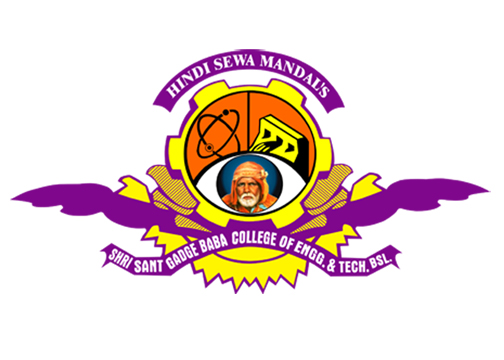 DEPARTMENT OF COMPUTER SCIENCE & ENGINEERINGShri Sant Gadge Baba College Of Engineering And Technology, Bhusawal - 425203North Maharashtra University, Jalgaon2016 - 2017Shri Sant Gadge Baba College of Engineering and Technology, Bhusawal 425 203CertificateThis is to certify that Mr./Miss.____________________ has successfully completed his/her seminar on “_______________” for the partial fulfillment of the Bachelor’s Degree in the Computer Science & Engineering as prescribed by the North Maharashtra University, Jalgaon during academic year 2016-17DECLARATIONI hereby declare that the Seminar - II entitled, “SEMINAR – II TITLE” was carried out and written by me under the guidance of Prof. NAME OF GUIDE, Designation, Department of Computer Science and Engineering, Shri Sant Gadge Baba College of Engineering and Technology, Bhusawal. This work has not been previously formed the basis for the award of any degree or diploma or certificate nor has been submitted elsewhere for the award of any degree or diploma.This report is written by studying the various articles, books, papers, journals and other resources available on internet out of which some of them are listed in the end of report.ACKNOWLEDGMENTI feel great pleasure in submitting this report on “__________________________________________________________”. I wish to express true sense of gratitude towards my Principal Dr. R. P. Singh and special thanks to my H.O.D., Prof. D. D. Patil. I also wish to thank my guide Prof. ___________ who at very discrete step in preparation of this report contributed her valuable guidance and help to solve every problem that arose. Also, most likely I would like to express my sincere gratitude towards my parents for always being there when I needed them the most. With all respect and gratitude, I would like to thank all the people, who have helped me directly or indirectly. I owe my all success to them.Format for IndexCONTENTSFormat for List of Figures and TablesLIST OF FIGURESLIST OF TABLESNote: List of Figures and List of Tables shall be on separate pages.Prof. Name of Guide(Guide)Prof. D. D. Patil(H.O.D.)Dr. R. P. SinghPrincipalPlace: BhusawalDate:                          Signature of StudentNAME OF STUDENTName of StudentBE(CSE), 2016-17SSGBCOET, BhusawalChapter No.TitleTitleTitlePage NoCertificate  Certificate  Certificate  Declaration  Declaration  Declaration  AbstractAbstractAbstractList of FiguresList of FiguresList of FiguresiList of TablesList of TablesList of TablesiiNomenclatureNomenclatureNomenclatureiiiAcronymsAcronymsAcronymsiv1IntroductionIntroductionIntroduction1.1(Decide subtitles appropriately)(Decide subtitles appropriately)1.21.3Scope of the workScope of the work1.4Organization of reportOrganization of report2Literature ReviewLiterature ReviewLiterature Review2.1(Decide subtitles appropriately)(Decide subtitles appropriately)2.22.3Concluding remarks/ CommentsConcluding remarks/ Comments3Theory-Oriented Chapters (Decide title and subtitles appropriately)Theory-Oriented Chapters (Decide title and subtitles appropriately)Theory-Oriented Chapters (Decide title and subtitles appropriately)3.13.23.2.13.2.23.34Practice-Oriented Chapters (Decide title and subtitles appropriately)Practice-Oriented Chapters (Decide title and subtitles appropriately)Practice-Oriented Chapters (Decide title and subtitles appropriately)4.14.24.2.14.2.25Result and Discussion(Decide title and subtitles appropriately)Result and Discussion(Decide title and subtitles appropriately)Result and Discussion(Decide title and subtitles appropriately)5.15.25.36ConclusionConclusionConclusion6.1ConclusionsConclusions6.2Advantages & DisadvantagesAdvantages & Disadvantages6.3Future ScopeFuture ScopeAcknowledgementAcknowledgementAcknowledgementAppendix/ AppendicesAppendix/ AppendicesAppendix/ AppendicesReferencesReferencesReferencesPublicationsPublicationsPublicationsFigure No.TitlePage No.2.1Block diagram of security system for military vehicles12Table No.TitlePage No.3.1 Typical parameter values of micro-controller 89C52    17